						2021 FALL APPAREL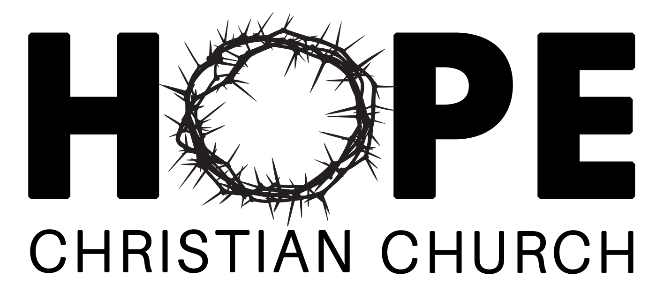 
 Dri-Mesh® Polo		$35	    	 S     M     L     XL     2XL     3Xl		$ __________________ 	(light blue)
1/4-Zip Pullover                  $35    		S     M     L     XL     2XL     3Xl		$ __________________           (black heather)Crewneck Sweatshirt 	$40    		S     M     L     XL     2XL     3Xl		$ __________________
     (seafoam)Full Zip Hoodie		$45		S     M     L     XL     2XL     3Xl		$ __________________
     (navy)
Hooded Sweatshirt	$48		 S     M     L     XL     2XL     3Xl		$ __________________     Adult  (grey)
Hooded Sweatshirt	$25		 S     M     L     XL     				$ __________________      Youth  (light grey)Knit Hat			$12								$ __________________			
      (orange, grey, blue)	
													Trucker Hat		$12								$ __________________								
										
TOTAL DUE			$ __________________